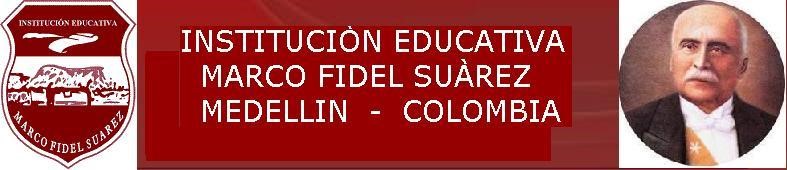 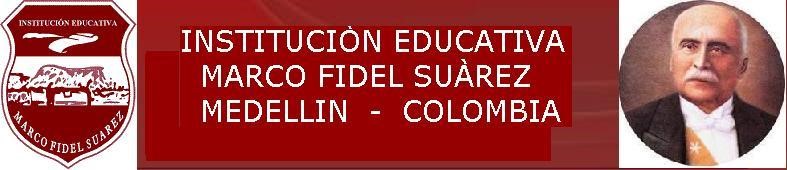 AREA: 		ÉTICA Y VALORES CICLO:		1PERÍODO: 	1GRADO: 		TERCERO OBJETIVO DEL GRADO:   Identificar los valores, las normas y el sentido de la autoridad del núcleo familiar, como primer grupo social que acoge al ser humano, para reafirmar la autoimagen y la autoestima.AREA: 		ÉTICA Y VALORES CICLO:		1PERÍODO: 	2GRADO: 		TERCERO OBJETIVO DEL GRADO:   Identificar los valores, las normas y el sentido de la autoridad del núcleo familiar, como primer grupo social que acoge al ser humano, para reafirmar la autoimagen y la autoestima.AREA: 		ÉTICA Y VALORES CICLO:		1PERÍODO: 	3GRADO: 		TERCERO OBJETIVO DEL GRADO:   Identificar los valores, las normas y el sentido de la autoridad del núcleo familiar, como primer grupo social que acoge al ser humano, para reafirmar la autoimagen y la autoestima.AREA: 		ÉTICA Y VALORES CICLO:		1PERÍODO: 	4GRADO: 		TERCERO OBJETIVO DEL GRADO:   Identificar los valores, las normas y el sentido de la autoridad del núcleo familiar, como primer grupo social que acoge al ser humano, para reafirmar la autoimagen y la autoestima. DERECHOS BÁSICOS DE APRENDIZAJE.Reconoce la importancia del dialogo como mecanismo fundamental en el proceso de mejorar la convivencia familiar, escolar y social.Respeta y acepta las diferencias, contribuyendo esto a mantener una sana Convivencia. Demuestra con sus actos ser un individuo responsable en la construcción de un mundo mejor, más humano y respetuoso de la dignidad humana. Reconoce la importancia del valor del respeto para fortalecer sus relaciones interpersonales.MATRIZ DE REFERECIACOMPONENTE PRAGMÁTICO Da cuenta de las estrategias discursivas pertinentes y adecuadas al propósito de producción de un texto, en una situación de comunicación particular.Prevé el rol que debe cumplir como enunciador, el propósito y el posible enunciatario del texto, atendiendo a las necesidades de la situación comunicativa.Reconoce elementos implícitos de la situación comunicativa del texto.Reconoce información explícita de la situación de comunicación.COMPONENTE SEMÁNTICO Comprende los mecanismos de uso y control que permiten regular el desarrollo de un tema en un texto, dada la situación de comunicación particular.Da cuenta de las ideas, tópicos o líneas de desarrollo que debe seguir un texto, de acuerdo al tema propuesto en la situación de comunicación.Selecciona líneas de consulta atendiendo a las características del tema y el propósito del escrito.Recupera información explícita en el contenido del texto.Recupera información implícita del contenido del texto.COMPONENTE SINTÁCTICO Prevé el plan textual.PERIODO1PREGUNTAS PROBLEMATIZADORAS  Y EJES CURRICULARES¿EN QUÉ ME DIFERENCIO DE LOS MIEMBROS DE LA FAMILIA?La convivencia y la importancia del dialogo  familiar.Valores : el respeto, la tolerancia, la responsabilidad	PREGUNTAS PROBLEMATIZADORAS  Y EJES CURRICULARES¿EN QUÉ ME DIFERENCIO DE LOS MIEMBROS DE LA FAMILIA?La convivencia y la importancia del dialogo  familiar.Valores : el respeto, la tolerancia, la responsabilidad	PREGUNTAS PROBLEMATIZADORAS  Y EJES CURRICULARES¿EN QUÉ ME DIFERENCIO DE LOS MIEMBROS DE LA FAMILIA?La convivencia y la importancia del dialogo  familiar.Valores : el respeto, la tolerancia, la responsabilidad	PREGUNTAS PROBLEMATIZADORAS  Y EJES CURRICULARES¿EN QUÉ ME DIFERENCIO DE LOS MIEMBROS DE LA FAMILIA?La convivencia y la importancia del dialogo  familiar.Valores : el respeto, la tolerancia, la responsabilidad	PREGUNTAS PROBLEMATIZADORAS  Y EJES CURRICULARES¿EN QUÉ ME DIFERENCIO DE LOS MIEMBROS DE LA FAMILIA?La convivencia y la importancia del dialogo  familiar.Valores : el respeto, la tolerancia, la responsabilidad	PREGUNTAS PROBLEMATIZADORAS  Y EJES CURRICULARES¿EN QUÉ ME DIFERENCIO DE LOS MIEMBROS DE LA FAMILIA?La convivencia y la importancia del dialogo  familiar.Valores : el respeto, la tolerancia, la responsabilidad	TIEMPO Horas SEMANALES 1COMPETENCIAS: habilidades y capacidades que el estudiante debe  desarrollar Autonomía, axiología, desarrollo del pensamiento crítico y reflexivo, autorrealización, proyecto de vida, desarrollo de relaciones interpersonales, desarrollo de la  creatividad, competencias ciudadanas.COMPETENCIAS: habilidades y capacidades que el estudiante debe  desarrollar Autonomía, axiología, desarrollo del pensamiento crítico y reflexivo, autorrealización, proyecto de vida, desarrollo de relaciones interpersonales, desarrollo de la  creatividad, competencias ciudadanas.COMPETENCIAS: habilidades y capacidades que el estudiante debe  desarrollar Autonomía, axiología, desarrollo del pensamiento crítico y reflexivo, autorrealización, proyecto de vida, desarrollo de relaciones interpersonales, desarrollo de la  creatividad, competencias ciudadanas.COMPETENCIAS: habilidades y capacidades que el estudiante debe  desarrollar Autonomía, axiología, desarrollo del pensamiento crítico y reflexivo, autorrealización, proyecto de vida, desarrollo de relaciones interpersonales, desarrollo de la  creatividad, competencias ciudadanas.COMPETENCIAS: habilidades y capacidades que el estudiante debe  desarrollar Autonomía, axiología, desarrollo del pensamiento crítico y reflexivo, autorrealización, proyecto de vida, desarrollo de relaciones interpersonales, desarrollo de la  creatividad, competencias ciudadanas.COMPETENCIAS: habilidades y capacidades que el estudiante debe  desarrollar Autonomía, axiología, desarrollo del pensamiento crítico y reflexivo, autorrealización, proyecto de vida, desarrollo de relaciones interpersonales, desarrollo de la  creatividad, competencias ciudadanas.Semanas10ESTANDARES: Identifica los valores para una sana convivencia. Se identifica como un ser individual y social que respeta las diferencias contribuyendo a la sana Convivencia. Construye normas que le ayudan a mantener una sana relación con los demás y con el entorno.ESTANDARES: Identifica los valores para una sana convivencia. Se identifica como un ser individual y social que respeta las diferencias contribuyendo a la sana Convivencia. Construye normas que le ayudan a mantener una sana relación con los demás y con el entorno.ESTANDARES: Identifica los valores para una sana convivencia. Se identifica como un ser individual y social que respeta las diferencias contribuyendo a la sana Convivencia. Construye normas que le ayudan a mantener una sana relación con los demás y con el entorno.ESTANDARES: Identifica los valores para una sana convivencia. Se identifica como un ser individual y social que respeta las diferencias contribuyendo a la sana Convivencia. Construye normas que le ayudan a mantener una sana relación con los demás y con el entorno.ESTANDARES: Identifica los valores para una sana convivencia. Se identifica como un ser individual y social que respeta las diferencias contribuyendo a la sana Convivencia. Construye normas que le ayudan a mantener una sana relación con los demás y con el entorno.ESTANDARES: Identifica los valores para una sana convivencia. Se identifica como un ser individual y social que respeta las diferencias contribuyendo a la sana Convivencia. Construye normas que le ayudan a mantener una sana relación con los demás y con el entorno.NDICADORESIdentificación de los valores como una herramienta necesaria para el mejoramiento de las relaciones interpersonales.Proyección de valores como la gratitud y el respeto que demuestran afecto hacia los miembros de su familia. Comprensión de las soluciones asertivas para mejorar la convivencia escolar, familiar y social. Identificación de las acciones inadecuadas que pueden afectar a otras personas. NDICADORESIdentificación de los valores como una herramienta necesaria para el mejoramiento de las relaciones interpersonales.Proyección de valores como la gratitud y el respeto que demuestran afecto hacia los miembros de su familia. Comprensión de las soluciones asertivas para mejorar la convivencia escolar, familiar y social. Identificación de las acciones inadecuadas que pueden afectar a otras personas. NDICADORESIdentificación de los valores como una herramienta necesaria para el mejoramiento de las relaciones interpersonales.Proyección de valores como la gratitud y el respeto que demuestran afecto hacia los miembros de su familia. Comprensión de las soluciones asertivas para mejorar la convivencia escolar, familiar y social. Identificación de las acciones inadecuadas que pueden afectar a otras personas. NDICADORESIdentificación de los valores como una herramienta necesaria para el mejoramiento de las relaciones interpersonales.Proyección de valores como la gratitud y el respeto que demuestran afecto hacia los miembros de su familia. Comprensión de las soluciones asertivas para mejorar la convivencia escolar, familiar y social. Identificación de las acciones inadecuadas que pueden afectar a otras personas. NDICADORESIdentificación de los valores como una herramienta necesaria para el mejoramiento de las relaciones interpersonales.Proyección de valores como la gratitud y el respeto que demuestran afecto hacia los miembros de su familia. Comprensión de las soluciones asertivas para mejorar la convivencia escolar, familiar y social. Identificación de las acciones inadecuadas que pueden afectar a otras personas. NDICADORESIdentificación de los valores como una herramienta necesaria para el mejoramiento de las relaciones interpersonales.Proyección de valores como la gratitud y el respeto que demuestran afecto hacia los miembros de su familia. Comprensión de las soluciones asertivas para mejorar la convivencia escolar, familiar y social. Identificación de las acciones inadecuadas que pueden afectar a otras personas. CONTENIDOSRelaciones interpersonalesLa sana convivenciaValor de la gratitudvalor del respetoCONTENIDOSRelaciones interpersonalesLa sana convivenciaValor de la gratitudvalor del respetoCONTENIDOSRelaciones interpersonalesLa sana convivenciaValor de la gratitudvalor del respetoCONTENIDOSRelaciones interpersonalesLa sana convivenciaValor de la gratitudvalor del respetoCONTENIDOSRelaciones interpersonalesLa sana convivenciaValor de la gratitudvalor del respetoCONTENIDOSRelaciones interpersonalesLa sana convivenciaValor de la gratitudvalor del respetoCONTENIDOSRelaciones interpersonalesLa sana convivenciaValor de la gratitudvalor del respetoCONCEPTUALCONCEPTUALCONCEPTUALPROCEDIMENTALPROCEDIMENTALACTITUDINALACTITUDINALReconoce y explica cómo sus acciones pueden afectar a otras personas.Identifica en los valores una herramienta para el mejoramiento de las relaciones interpersonales.Reconoce y explica cómo sus acciones pueden afectar a otras personas.Identifica en los valores una herramienta para el mejoramiento de las relaciones interpersonales.Reconoce y explica cómo sus acciones pueden afectar a otras personas.Identifica en los valores una herramienta para el mejoramiento de las relaciones interpersonales.Expresa en sus escritos y conversaciones el cariño, respeto  y gratitud por su familiaExpresa en sus escritos y conversaciones el cariño, respeto  y gratitud por su familiaPropone soluciones asertivas para la sana convivenciaPropone soluciones asertivas para la sana convivenciaMETODOLOGIAMETODOLOGIAMETODOLOGIARECURSOSRECURSOSACTIVIDADESACTIVIDADESEn la Institución Educativa Marco Fidel Suárez el área de ética y valores en primaria parte del planteamiento de un tema a partir de una lectura de una noticia, reflexión, imágenes  o dibujos de textos sobres  situaciones concretas de su vida cotidiana, promoviendo enlos estudiantes aprendizajes significativos para que expresen sus opiniones, propongan alternativas de solución a situaciones de conflicto escolar, familiar y social.Utilizando los medios tecnológicos al alcance, se promueve la consulta y la visualización de formas de convivencia detectando los valores del respeto y   tolerancia. El compañerismo y la participación dinámica en eventos de recreación, deportes y cívicos que  promuevan los valores de buen trato  y diálogo, fortaleciendo el crecimiento personal y haciendo vivenciales las normas de comportamiento escolar, familiar y social.En la Institución Educativa Marco Fidel Suárez el área de ética y valores en primaria parte del planteamiento de un tema a partir de una lectura de una noticia, reflexión, imágenes  o dibujos de textos sobres  situaciones concretas de su vida cotidiana, promoviendo enlos estudiantes aprendizajes significativos para que expresen sus opiniones, propongan alternativas de solución a situaciones de conflicto escolar, familiar y social.Utilizando los medios tecnológicos al alcance, se promueve la consulta y la visualización de formas de convivencia detectando los valores del respeto y   tolerancia. El compañerismo y la participación dinámica en eventos de recreación, deportes y cívicos que  promuevan los valores de buen trato  y diálogo, fortaleciendo el crecimiento personal y haciendo vivenciales las normas de comportamiento escolar, familiar y social.En la Institución Educativa Marco Fidel Suárez el área de ética y valores en primaria parte del planteamiento de un tema a partir de una lectura de una noticia, reflexión, imágenes  o dibujos de textos sobres  situaciones concretas de su vida cotidiana, promoviendo enlos estudiantes aprendizajes significativos para que expresen sus opiniones, propongan alternativas de solución a situaciones de conflicto escolar, familiar y social.Utilizando los medios tecnológicos al alcance, se promueve la consulta y la visualización de formas de convivencia detectando los valores del respeto y   tolerancia. El compañerismo y la participación dinámica en eventos de recreación, deportes y cívicos que  promuevan los valores de buen trato  y diálogo, fortaleciendo el crecimiento personal y haciendo vivenciales las normas de comportamiento escolar, familiar y social.Docentes del grado, psicólogas, fotocopias, sala de internet, carteleras y murales, textos de bibliobanco, folletos de reflexión, medios de comunicación, audiovisuales, talleres, Carteleras, afiches, Láminas, Dibujos, cuentos, fábulas.Docentes del grado, psicólogas, fotocopias, sala de internet, carteleras y murales, textos de bibliobanco, folletos de reflexión, medios de comunicación, audiovisuales, talleres, Carteleras, afiches, Láminas, Dibujos, cuentos, fábulas.Reflexiones.Dramatizaciones.Juego de roles.Juegos grupales.Ágape.Títeres.Dinámicas.Rondas.Cantos.Celebraciones.Exposición de trabajos.Reflexiones.Dramatizaciones.Juego de roles.Juegos grupales.Ágape.Títeres.Dinámicas.Rondas.Cantos.Celebraciones.Exposición de trabajos.EVALUACIÓNEVALUACIÓNEVALUACIÓNEVALUACIÓNEVALUACIÓNEVALUACIÓNEVALUACIÓNCRITERIOCRITERIOPROCESOPROCESOPROCEDIMIENTOPROCEDIMIENTOFRECUENCIAPlanteamiento de problemas:Exploración de significados:Aprendizaje en equipos y trabajo colaborativo.Planes de apoyo.	Planteamiento de problemas:Exploración de significados:Aprendizaje en equipos y trabajo colaborativo.Planes de apoyo.	Lecturas  dirigidas. Presentación de situaciones cotidianas.Lluvia  de ideas, ampliación de vocabularios.Organizar grupos con características particulares que necesite apoyo.Lectura narrativas, reflexivas, socio dramas, videos.Presentación de dinámicas	Aplicación de talleres y trabajos escritos.Lecturas  dirigidas. Presentación de situaciones cotidianas.Lluvia  de ideas, ampliación de vocabularios.Organizar grupos con características particulares que necesite apoyo.Lectura narrativas, reflexivas, socio dramas, videos.Presentación de dinámicas	Aplicación de talleres y trabajos escritos.Se parte de preguntas o situaciones problemáticas procedentes de la vida cotidiana que posibilitan desarrollar la capacidad de organizar la información, clasificarla, interpretarla, analizarla para sacar conclusiones, que permitan buscar soluciones.Escuchar  con atención a los estudiantes, orientando  el desarrollo de sus ideas y hacer  uso extensivo y reflexivo de sus conocimientos previos.Actividades que requiera  el trabajo en  equipo, aplicando lo visto con las funciones, responsabilidades y metas que deben asumir.Se parte de preguntas o situaciones problemáticas procedentes de la vida cotidiana que posibilitan desarrollar la capacidad de organizar la información, clasificarla, interpretarla, analizarla para sacar conclusiones, que permitan buscar soluciones.Escuchar  con atención a los estudiantes, orientando  el desarrollo de sus ideas y hacer  uso extensivo y reflexivo de sus conocimientos previos.Actividades que requiera  el trabajo en  equipo, aplicando lo visto con las funciones, responsabilidades y metas que deben asumir.Permanentemente y continua, durante cada clase.OBSERVACIONES:OBSERVACIONES:OBSERVACIONES:OBSERVACIONES:OBSERVACIONES:OBSERVACIONES:OBSERVACIONES:Adecuaciones curricularesSe planearán actividades de acuerdo con las necesidades individuales de los estudiantes, involucrando a la familia.Adecuaciones curricularesSe planearán actividades de acuerdo con las necesidades individuales de los estudiantes, involucrando a la familia.Adecuaciones curricularesSe planearán actividades de acuerdo con las necesidades individuales de los estudiantes, involucrando a la familia.Adecuaciones curricularesSe planearán actividades de acuerdo con las necesidades individuales de los estudiantes, involucrando a la familia.Adecuaciones curricularesSe planearán actividades de acuerdo con las necesidades individuales de los estudiantes, involucrando a la familia.Adecuaciones curricularesSe planearán actividades de acuerdo con las necesidades individuales de los estudiantes, involucrando a la familia.Adecuaciones curricularesSe planearán actividades de acuerdo con las necesidades individuales de los estudiantes, involucrando a la familia.DERECHOS BÁSICOS DE APRENDIZAJESe identifica a sí mismo como un ser individual y social.Respeta y acepta las diferencias, contribuyendo esto a mantener una sana Convivencia. Demuestra con sus actos ser un individuo responsable en la construcción de un mundo mejor, más humano y respetuoso de la dignidad humana.Reconoce la importancia de valorarse como ser único, racional e irrepetible.Proyecta por medio de sus relaciones interpersonales la conciencia, confianza y valoración de sí mismo.MATRIZ DE REFERECIACOMPONENTE PRAGMÁTICO Da cuenta de las estrategias discursivas pertinentes y adecuadas al propósito de producción de un texto, en una situación de comunicación particular.Prevé el rol que debe cumplir como enunciador, el propósito y el posible enunciatario del texto, atendiendo a las necesidades de la situación comunicativa.Reconoce elementos implícitos de la situación comunicativa del texto.Reconoce información explícita de la situación de comunicación.COMPONENTE SEMÁNTICO Comprende los mecanismos de uso y control que permiten regular el desarrollo de un tema en un texto, dada la situación de comunicación particular.Da cuenta de las ideas, tópicos o líneas de desarrollo que debe seguir un texto, de acuerdo al tema propuesto en la situación de comunicación.Selecciona líneas de consulta atendiendo a las características del tema y el propósito del escrito.Recupera información explícita en el contenido del texto.Recupera información implícita del contenido del texto.COMPONENTE SINTÁCTICO Prevé el plan textual.PERIODO2PREGUNTAS PROBLEMATIZADORAS  Y EJES CURRICULARES¿QUÉ IMPORTANCIA TIENE PARA TI EL QUE UNA PERSONA PRACTIQUE Y CUMPLA LOS VALORES?Soy importante, me gusta como soy.La autoestima.Valores sociales: Solidaridad, compañerismo y gratitud.PREGUNTAS PROBLEMATIZADORAS  Y EJES CURRICULARES¿QUÉ IMPORTANCIA TIENE PARA TI EL QUE UNA PERSONA PRACTIQUE Y CUMPLA LOS VALORES?Soy importante, me gusta como soy.La autoestima.Valores sociales: Solidaridad, compañerismo y gratitud.PREGUNTAS PROBLEMATIZADORAS  Y EJES CURRICULARES¿QUÉ IMPORTANCIA TIENE PARA TI EL QUE UNA PERSONA PRACTIQUE Y CUMPLA LOS VALORES?Soy importante, me gusta como soy.La autoestima.Valores sociales: Solidaridad, compañerismo y gratitud.PREGUNTAS PROBLEMATIZADORAS  Y EJES CURRICULARES¿QUÉ IMPORTANCIA TIENE PARA TI EL QUE UNA PERSONA PRACTIQUE Y CUMPLA LOS VALORES?Soy importante, me gusta como soy.La autoestima.Valores sociales: Solidaridad, compañerismo y gratitud.PREGUNTAS PROBLEMATIZADORAS  Y EJES CURRICULARES¿QUÉ IMPORTANCIA TIENE PARA TI EL QUE UNA PERSONA PRACTIQUE Y CUMPLA LOS VALORES?Soy importante, me gusta como soy.La autoestima.Valores sociales: Solidaridad, compañerismo y gratitud.PREGUNTAS PROBLEMATIZADORAS  Y EJES CURRICULARES¿QUÉ IMPORTANCIA TIENE PARA TI EL QUE UNA PERSONA PRACTIQUE Y CUMPLA LOS VALORES?Soy importante, me gusta como soy.La autoestima.Valores sociales: Solidaridad, compañerismo y gratitud.TIEMPOHorasSEMANALES1COMPETENCIAS: habilidades y capacidades que el estudiante debe  desarrollar Axiológica, Autonomía, Relaciones Intra e inter personales, Relación con la trascendencia, Pensamiento crítico reflexivo, competencias Sociales y ciudadanas,  Creatividad.COMPETENCIAS: habilidades y capacidades que el estudiante debe  desarrollar Axiológica, Autonomía, Relaciones Intra e inter personales, Relación con la trascendencia, Pensamiento crítico reflexivo, competencias Sociales y ciudadanas,  Creatividad.COMPETENCIAS: habilidades y capacidades que el estudiante debe  desarrollar Axiológica, Autonomía, Relaciones Intra e inter personales, Relación con la trascendencia, Pensamiento crítico reflexivo, competencias Sociales y ciudadanas,  Creatividad.COMPETENCIAS: habilidades y capacidades que el estudiante debe  desarrollar Axiológica, Autonomía, Relaciones Intra e inter personales, Relación con la trascendencia, Pensamiento crítico reflexivo, competencias Sociales y ciudadanas,  Creatividad.COMPETENCIAS: habilidades y capacidades que el estudiante debe  desarrollar Axiológica, Autonomía, Relaciones Intra e inter personales, Relación con la trascendencia, Pensamiento crítico reflexivo, competencias Sociales y ciudadanas,  Creatividad.COMPETENCIAS: habilidades y capacidades que el estudiante debe  desarrollar Axiológica, Autonomía, Relaciones Intra e inter personales, Relación con la trascendencia, Pensamiento crítico reflexivo, competencias Sociales y ciudadanas,  Creatividad.Semanas10ESTANDARES: Reconoce la importancia de la educación ética para la construcción de los valores que faciliten la convivencia dentro de la sociedad. Reconoce que los valores son la base fundamental para una sana convivencia.Asume Comportamientos que mejoran las condiciones de grupo.ESTANDARES: Reconoce la importancia de la educación ética para la construcción de los valores que faciliten la convivencia dentro de la sociedad. Reconoce que los valores son la base fundamental para una sana convivencia.Asume Comportamientos que mejoran las condiciones de grupo.ESTANDARES: Reconoce la importancia de la educación ética para la construcción de los valores que faciliten la convivencia dentro de la sociedad. Reconoce que los valores son la base fundamental para una sana convivencia.Asume Comportamientos que mejoran las condiciones de grupo.ESTANDARES: Reconoce la importancia de la educación ética para la construcción de los valores que faciliten la convivencia dentro de la sociedad. Reconoce que los valores son la base fundamental para una sana convivencia.Asume Comportamientos que mejoran las condiciones de grupo.ESTANDARES: Reconoce la importancia de la educación ética para la construcción de los valores que faciliten la convivencia dentro de la sociedad. Reconoce que los valores son la base fundamental para una sana convivencia.Asume Comportamientos que mejoran las condiciones de grupo.ESTANDARES: Reconoce la importancia de la educación ética para la construcción de los valores que faciliten la convivencia dentro de la sociedad. Reconoce que los valores son la base fundamental para una sana convivencia.Asume Comportamientos que mejoran las condiciones de grupo.INDICADORES:Apreciación del concepto que tiene de sí mismo e incluye en él la descripción de su imagen corporal.Valoración de su ser como único e irrepetible, con cualidades, habilidades y aspectos por mejorar. Identificación de los valores que lo llevan a reconocerse como ser social que trabaja para conseguir la integridad. Implementación de acciones individuales y grupales que ayudan a combatir la indiferencia y la discriminación.INDICADORES:Apreciación del concepto que tiene de sí mismo e incluye en él la descripción de su imagen corporal.Valoración de su ser como único e irrepetible, con cualidades, habilidades y aspectos por mejorar. Identificación de los valores que lo llevan a reconocerse como ser social que trabaja para conseguir la integridad. Implementación de acciones individuales y grupales que ayudan a combatir la indiferencia y la discriminación.INDICADORES:Apreciación del concepto que tiene de sí mismo e incluye en él la descripción de su imagen corporal.Valoración de su ser como único e irrepetible, con cualidades, habilidades y aspectos por mejorar. Identificación de los valores que lo llevan a reconocerse como ser social que trabaja para conseguir la integridad. Implementación de acciones individuales y grupales que ayudan a combatir la indiferencia y la discriminación.INDICADORES:Apreciación del concepto que tiene de sí mismo e incluye en él la descripción de su imagen corporal.Valoración de su ser como único e irrepetible, con cualidades, habilidades y aspectos por mejorar. Identificación de los valores que lo llevan a reconocerse como ser social que trabaja para conseguir la integridad. Implementación de acciones individuales y grupales que ayudan a combatir la indiferencia y la discriminación.INDICADORES:Apreciación del concepto que tiene de sí mismo e incluye en él la descripción de su imagen corporal.Valoración de su ser como único e irrepetible, con cualidades, habilidades y aspectos por mejorar. Identificación de los valores que lo llevan a reconocerse como ser social que trabaja para conseguir la integridad. Implementación de acciones individuales y grupales que ayudan a combatir la indiferencia y la discriminación.INDICADORES:Apreciación del concepto que tiene de sí mismo e incluye en él la descripción de su imagen corporal.Valoración de su ser como único e irrepetible, con cualidades, habilidades y aspectos por mejorar. Identificación de los valores que lo llevan a reconocerse como ser social que trabaja para conseguir la integridad. Implementación de acciones individuales y grupales que ayudan a combatir la indiferencia y la discriminación.CONTENIDOSImportancia del serValores  de equidad y respetoImagen corporalMe valoro, me respetoCONTENIDOSImportancia del serValores  de equidad y respetoImagen corporalMe valoro, me respetoCONTENIDOSImportancia del serValores  de equidad y respetoImagen corporalMe valoro, me respetoCONTENIDOSImportancia del serValores  de equidad y respetoImagen corporalMe valoro, me respetoCONTENIDOSImportancia del serValores  de equidad y respetoImagen corporalMe valoro, me respetoCONTENIDOSImportancia del serValores  de equidad y respetoImagen corporalMe valoro, me respetoCONTENIDOSImportancia del serValores  de equidad y respetoImagen corporalMe valoro, me respetoCONCEPTUALCONCEPTUALCONCEPTUALPROCEDIMENTALPROCEDIMENTALACTITUDINALACTITUDINALReconoce que es un ser con valores a través de las relaciones que establece con los demás que lo llevan a ser un buen ser socialReconoce que es un ser con valores a través de las relaciones que establece con los demás que lo llevan a ser un buen ser socialReconoce que es un ser con valores a través de las relaciones que establece con los demás que lo llevan a ser un buen ser socialDefine el concepto que tiene de sí mismo e incluye  en él la descripción de sui imagen  corporal.Define el concepto que tiene de sí mismo e incluye  en él la descripción de sui imagen  corporal.Valora  su ser como único e irrepetible.Valora  su ser como único e irrepetible.METODOLOGIAMETODOLOGIAMETODOLOGIARECURSOSRECURSOSACTIVIDADESACTIVIDADESEn la Institución Educativa Marco Fidel Suárez el área de ética y valores en primaria parte del planteamiento de un tema a partir de una lectura de una noticia, reflexión, imágenes  o dibujos de textos sobres  situaciones concretas de su vida cotidiana, promoviendo enlos estudiantes aprendizajes significativos para que expresen sus opiniones, propongan alternativas de solución a situaciones de conflicto escolar, familiar y social.Utilizando los medios tecnológicos al alcance, se promueve la consulta y la visualización de formas de convivencia detectando los valores del respeto y   tolerancia. El compañerismo y la participación dinámica en eventos de recreación, deportes y cívicos que  promuevan los valores de buen trato  y diálogo, fortaleciendo el crecimiento personal y haciendo vivenciales las normas de comportamiento escolar, familiar y social.En la Institución Educativa Marco Fidel Suárez el área de ética y valores en primaria parte del planteamiento de un tema a partir de una lectura de una noticia, reflexión, imágenes  o dibujos de textos sobres  situaciones concretas de su vida cotidiana, promoviendo enlos estudiantes aprendizajes significativos para que expresen sus opiniones, propongan alternativas de solución a situaciones de conflicto escolar, familiar y social.Utilizando los medios tecnológicos al alcance, se promueve la consulta y la visualización de formas de convivencia detectando los valores del respeto y   tolerancia. El compañerismo y la participación dinámica en eventos de recreación, deportes y cívicos que  promuevan los valores de buen trato  y diálogo, fortaleciendo el crecimiento personal y haciendo vivenciales las normas de comportamiento escolar, familiar y social.En la Institución Educativa Marco Fidel Suárez el área de ética y valores en primaria parte del planteamiento de un tema a partir de una lectura de una noticia, reflexión, imágenes  o dibujos de textos sobres  situaciones concretas de su vida cotidiana, promoviendo enlos estudiantes aprendizajes significativos para que expresen sus opiniones, propongan alternativas de solución a situaciones de conflicto escolar, familiar y social.Utilizando los medios tecnológicos al alcance, se promueve la consulta y la visualización de formas de convivencia detectando los valores del respeto y   tolerancia. El compañerismo y la participación dinámica en eventos de recreación, deportes y cívicos que  promuevan los valores de buen trato  y diálogo, fortaleciendo el crecimiento personal y haciendo vivenciales las normas de comportamiento escolar, familiar y social.Docentes del grado, psicólogas, fotocopias, sala de internet, carteleras y murales, textos de bibliobanco, folletos de reflexión, medios de comunicación, audiovisuales, talleres, Carteleras, afiches, Láminas, Dibujos, cuentos, fábulas.Docentes del grado, psicólogas, fotocopias, sala de internet, carteleras y murales, textos de bibliobanco, folletos de reflexión, medios de comunicación, audiovisuales, talleres, Carteleras, afiches, Láminas, Dibujos, cuentos, fábulas.Practica de conversatorios, reflexiones, dramatizaciones, Juegos, canciones, poesías, talleres, elaboración de fichas,Videos, Practica de conversatorios, reflexiones, dramatizaciones, Juegos, canciones, poesías, talleres, elaboración de fichas,Videos, EVALUACIÓNEVALUACIÓNEVALUACIÓNEVALUACIÓNEVALUACIÓNEVALUACIÓNEVALUACIÓNCRITERIOCRITERIOPROCESOPROCESOPROCEDIMIENTOPROCEDIMIENTOFRECUENCIAPlanteamiento de problemas:Exploración de significados:Aprendizaje en equipos y trabajo colaborativo.Planes de apoyo.	Planteamiento de problemas:Exploración de significados:Aprendizaje en equipos y trabajo colaborativo.Planes de apoyo.	Lecturas  dirigidas. Presentación de situaciones cotidianas.Lluvia  de ideas, ampliación de vocabularios.Organizar grupos con características particulares que necesite apoyo.Lectura narrativas, reflexivas, socio dramas, videos.Presentación de dinámicas	Aplicación de talleres y trabajos escritos.Lecturas  dirigidas. Presentación de situaciones cotidianas.Lluvia  de ideas, ampliación de vocabularios.Organizar grupos con características particulares que necesite apoyo.Lectura narrativas, reflexivas, socio dramas, videos.Presentación de dinámicas	Aplicación de talleres y trabajos escritos.Se parte de preguntas o situaciones problemáticas procedentes de la vida cotidiana que posibilitan desarrollar la capacidad de organizar la información, clasificarla, interpretarla, analizarla para sacar conclusiones, que permitan buscar soluciones.Escuchar  con atención a los estudiantes, orientando  el desarrollo de sus ideas y hacer  uso extensivo y reflexivo de sus conocimientos previos.Actividades que requiera  el trabajo en  equipo, aplicando lo visto con las funciones, responsabilidades y metas que deben asumir.Los cuales posibiliten la reflexión sobre un saber-hacer por medio de prácticas continúa.Se parte de preguntas o situaciones problemáticas procedentes de la vida cotidiana que posibilitan desarrollar la capacidad de organizar la información, clasificarla, interpretarla, analizarla para sacar conclusiones, que permitan buscar soluciones.Escuchar  con atención a los estudiantes, orientando  el desarrollo de sus ideas y hacer  uso extensivo y reflexivo de sus conocimientos previos.Actividades que requiera  el trabajo en  equipo, aplicando lo visto con las funciones, responsabilidades y metas que deben asumir.Los cuales posibiliten la reflexión sobre un saber-hacer por medio de prácticas continúa.Permanentemente y continua, durante cada clase.OBSERVACIONES:OBSERVACIONES:OBSERVACIONES:OBSERVACIONES:OBSERVACIONES:OBSERVACIONES:OBSERVACIONES:.......Adecuaciones curricularesSe planearán actividades de acuerdo con las necesidades individuales de los estudiantes, involucrando a la familia.Adecuaciones curricularesSe planearán actividades de acuerdo con las necesidades individuales de los estudiantes, involucrando a la familia.Adecuaciones curricularesSe planearán actividades de acuerdo con las necesidades individuales de los estudiantes, involucrando a la familia.Adecuaciones curricularesSe planearán actividades de acuerdo con las necesidades individuales de los estudiantes, involucrando a la familia.Adecuaciones curricularesSe planearán actividades de acuerdo con las necesidades individuales de los estudiantes, involucrando a la familia.Adecuaciones curricularesSe planearán actividades de acuerdo con las necesidades individuales de los estudiantes, involucrando a la familia.Adecuaciones curricularesSe planearán actividades de acuerdo con las necesidades individuales de los estudiantes, involucrando a la familia.DERECHOS BÁSICOS DE APRENDIZAJEReconoce la importancia del dialogo como mecanismo fundamental en el proceso de mejorar la convivencia familiar, escolar y social. Construye y desarrolla estrategias que ayudan a mantener una sana relación con los demás y con el entorno.Soluciona pacíficamente los conflictos identificándose como un ser constructor de PAZ.Previene el acoso escolar y denuncia actos que atenten contra la integridad humana.Demuestra con sus actos ser un individuo responsable en la construcción de un mundo mejor, más humano y respetuoso de la dignidad humana.MATRIZ DE REFERECIACOMPONENTE PRAGMÁTICO Da cuenta de las estrategias discursivas pertinentes y adecuadas al propósito de producción de un texto, en una situación de comunicación particular.Prevé el rol que debe cumplir como enunciador, el propósito y el posible enunciatario del texto, atendiendo a las necesidades de la situación comunicativa.Reconoce elementos implícitos de la situación comunicativa del texto.Reconoce información explícita de la situación de comunicación.COMPONENTE SEMÁNTICO Comprende los mecanismos de uso y control que permiten regular el desarrollo de un tema en un texto, dada la situación de comunicación particular.Da cuenta de las ideas, tópicos o líneas de desarrollo que debe seguir un texto, de acuerdo al tema propuesto en la situación de comunicación.Selecciona líneas de consulta atendiendo a las características del tema y el propósito del escrito.Recupera información explícita en el contenido del texto.Recupera información implícita del contenido del texto.COMPONENTE SINTÁCTICO Prevé el plan textual.PERIODO3PREGUNTAS PROBLEMATIZADORAS  Y EJES CURRICULARES¿CÓMO ME SIENTO CUANDO MIS PADRES ME DICEN NO?El conflicto.Clases de conflictos y sus  consecuencias.Solución de conflictos.PREGUNTAS PROBLEMATIZADORAS  Y EJES CURRICULARES¿CÓMO ME SIENTO CUANDO MIS PADRES ME DICEN NO?El conflicto.Clases de conflictos y sus  consecuencias.Solución de conflictos.PREGUNTAS PROBLEMATIZADORAS  Y EJES CURRICULARES¿CÓMO ME SIENTO CUANDO MIS PADRES ME DICEN NO?El conflicto.Clases de conflictos y sus  consecuencias.Solución de conflictos.PREGUNTAS PROBLEMATIZADORAS  Y EJES CURRICULARES¿CÓMO ME SIENTO CUANDO MIS PADRES ME DICEN NO?El conflicto.Clases de conflictos y sus  consecuencias.Solución de conflictos.PREGUNTAS PROBLEMATIZADORAS  Y EJES CURRICULARES¿CÓMO ME SIENTO CUANDO MIS PADRES ME DICEN NO?El conflicto.Clases de conflictos y sus  consecuencias.Solución de conflictos.PREGUNTAS PROBLEMATIZADORAS  Y EJES CURRICULARES¿CÓMO ME SIENTO CUANDO MIS PADRES ME DICEN NO?El conflicto.Clases de conflictos y sus  consecuencias.Solución de conflictos.TIEMPO Horas SEMANALES 1COMPETENCIAS: habilidades y capacidades que el estudiante debe  desarrollar:Axiológica, Autonomía, Relaciones Intra e inter personales, Relación con la trascendencia, Pensamiento crítico reflexivo, competencias Sociales y ciudadanas,  Creatividad.COMPETENCIAS: habilidades y capacidades que el estudiante debe  desarrollar:Axiológica, Autonomía, Relaciones Intra e inter personales, Relación con la trascendencia, Pensamiento crítico reflexivo, competencias Sociales y ciudadanas,  Creatividad.COMPETENCIAS: habilidades y capacidades que el estudiante debe  desarrollar:Axiológica, Autonomía, Relaciones Intra e inter personales, Relación con la trascendencia, Pensamiento crítico reflexivo, competencias Sociales y ciudadanas,  Creatividad.COMPETENCIAS: habilidades y capacidades que el estudiante debe  desarrollar:Axiológica, Autonomía, Relaciones Intra e inter personales, Relación con la trascendencia, Pensamiento crítico reflexivo, competencias Sociales y ciudadanas,  Creatividad.COMPETENCIAS: habilidades y capacidades que el estudiante debe  desarrollar:Axiológica, Autonomía, Relaciones Intra e inter personales, Relación con la trascendencia, Pensamiento crítico reflexivo, competencias Sociales y ciudadanas,  Creatividad.COMPETENCIAS: habilidades y capacidades que el estudiante debe  desarrollar:Axiológica, Autonomía, Relaciones Intra e inter personales, Relación con la trascendencia, Pensamiento crítico reflexivo, competencias Sociales y ciudadanas,  Creatividad.Semanas10ESTANDARES: Valora los diferentes aportes de las culturas. Identifica La necesidad que tiene cada persona de creer en sí misma. Cumple Sus deberes familiares y sociales, comprometiéndose con sus acciones.ESTANDARES: Valora los diferentes aportes de las culturas. Identifica La necesidad que tiene cada persona de creer en sí misma. Cumple Sus deberes familiares y sociales, comprometiéndose con sus acciones.ESTANDARES: Valora los diferentes aportes de las culturas. Identifica La necesidad que tiene cada persona de creer en sí misma. Cumple Sus deberes familiares y sociales, comprometiéndose con sus acciones.ESTANDARES: Valora los diferentes aportes de las culturas. Identifica La necesidad que tiene cada persona de creer en sí misma. Cumple Sus deberes familiares y sociales, comprometiéndose con sus acciones.ESTANDARES: Valora los diferentes aportes de las culturas. Identifica La necesidad que tiene cada persona de creer en sí misma. Cumple Sus deberes familiares y sociales, comprometiéndose con sus acciones.ESTANDARES: Valora los diferentes aportes de las culturas. Identifica La necesidad que tiene cada persona de creer en sí misma. Cumple Sus deberes familiares y sociales, comprometiéndose con sus acciones.INDICADORESReconocimiento de la importancia de tomar buenas decisiones en diferentes situaciones y contextos para la solución de problemas.Identificación de las clases de conflicto y sus consecuencias en lugares donde se evidencian.Planteamiento de estrategias adecuadas para la solución de conflictos dentro del aula de clase.Valoración de la importancia que tiene el diálogo y la comunicación para tener una sana convivencia en el entorno que le rodea.  INDICADORESReconocimiento de la importancia de tomar buenas decisiones en diferentes situaciones y contextos para la solución de problemas.Identificación de las clases de conflicto y sus consecuencias en lugares donde se evidencian.Planteamiento de estrategias adecuadas para la solución de conflictos dentro del aula de clase.Valoración de la importancia que tiene el diálogo y la comunicación para tener una sana convivencia en el entorno que le rodea.  INDICADORESReconocimiento de la importancia de tomar buenas decisiones en diferentes situaciones y contextos para la solución de problemas.Identificación de las clases de conflicto y sus consecuencias en lugares donde se evidencian.Planteamiento de estrategias adecuadas para la solución de conflictos dentro del aula de clase.Valoración de la importancia que tiene el diálogo y la comunicación para tener una sana convivencia en el entorno que le rodea.  INDICADORESReconocimiento de la importancia de tomar buenas decisiones en diferentes situaciones y contextos para la solución de problemas.Identificación de las clases de conflicto y sus consecuencias en lugares donde se evidencian.Planteamiento de estrategias adecuadas para la solución de conflictos dentro del aula de clase.Valoración de la importancia que tiene el diálogo y la comunicación para tener una sana convivencia en el entorno que le rodea.  INDICADORESReconocimiento de la importancia de tomar buenas decisiones en diferentes situaciones y contextos para la solución de problemas.Identificación de las clases de conflicto y sus consecuencias en lugares donde se evidencian.Planteamiento de estrategias adecuadas para la solución de conflictos dentro del aula de clase.Valoración de la importancia que tiene el diálogo y la comunicación para tener una sana convivencia en el entorno que le rodea.  INDICADORESReconocimiento de la importancia de tomar buenas decisiones en diferentes situaciones y contextos para la solución de problemas.Identificación de las clases de conflicto y sus consecuencias en lugares donde se evidencian.Planteamiento de estrategias adecuadas para la solución de conflictos dentro del aula de clase.Valoración de la importancia que tiene el diálogo y la comunicación para tener una sana convivencia en el entorno que le rodea.  CONTENIDOS¿Qué es el conflicto?Clases de conflictoEstrategias para la resolución  de conflictosEl diálogo en la resolución de conflictosCONTENIDOS¿Qué es el conflicto?Clases de conflictoEstrategias para la resolución  de conflictosEl diálogo en la resolución de conflictosCONTENIDOS¿Qué es el conflicto?Clases de conflictoEstrategias para la resolución  de conflictosEl diálogo en la resolución de conflictosCONTENIDOS¿Qué es el conflicto?Clases de conflictoEstrategias para la resolución  de conflictosEl diálogo en la resolución de conflictosCONTENIDOS¿Qué es el conflicto?Clases de conflictoEstrategias para la resolución  de conflictosEl diálogo en la resolución de conflictosCONTENIDOS¿Qué es el conflicto?Clases de conflictoEstrategias para la resolución  de conflictosEl diálogo en la resolución de conflictosCONTENIDOS¿Qué es el conflicto?Clases de conflictoEstrategias para la resolución  de conflictosEl diálogo en la resolución de conflictosCONCEPTUALCONCEPTUALCONCEPTUALPROCEDIMENTALPROCEDIMENTALACTITUDINALACTITUDINAL Identifica  las clases de conflicto  y sus  consecuencias en lugares donde se evidencian.Reconoce la importancia de tomar buenas decisiones en diferentes situaciones y contextos para la solución de problemas. Identifica  las clases de conflicto  y sus  consecuencias en lugares donde se evidencian.Reconoce la importancia de tomar buenas decisiones en diferentes situaciones y contextos para la solución de problemas. Identifica  las clases de conflicto  y sus  consecuencias en lugares donde se evidencian.Reconoce la importancia de tomar buenas decisiones en diferentes situaciones y contextos para la solución de problemas.Plantea estrategias para la  solución de conflictos Plantea estrategias para la  solución de conflictos Valorar la importancia que tiene el diálogo y la comunicación para tener una sana convivencia en el entorno que le rodeaValorar la importancia que tiene el diálogo y la comunicación para tener una sana convivencia en el entorno que le rodeaMETODOLOGIAMETODOLOGIAMETODOLOGIARECURSOSRECURSOSACTIVIDADESACTIVIDADESEn la Institución Educativa Marco Fidel Suárez el área de ética y valores en primaria parte del planteamiento de un tema a partir de una lectura de una noticia, reflexión, imágenes  o dibujos de textos sobres  situaciones concretas de su vida cotidiana, promoviendo enlos estudiantes aprendizajes significativos para que expresen sus opiniones, propongan alternativas de solución a situaciones de conflicto escolar, familiar y social.Utilizando los medios tecnológicos al alcance, se promueve la consulta y la visualización de formas de convivencia detectando los valores del respeto y   tolerancia. El compañerismo y la participación dinámica en eventos de recreación, deportes y cívicos que  promuevan los valores de buen trato  y diálogo, fortaleciendo el crecimiento personal y haciendo vivenciales las normas de comportamiento escolar, familiar y social.En la Institución Educativa Marco Fidel Suárez el área de ética y valores en primaria parte del planteamiento de un tema a partir de una lectura de una noticia, reflexión, imágenes  o dibujos de textos sobres  situaciones concretas de su vida cotidiana, promoviendo enlos estudiantes aprendizajes significativos para que expresen sus opiniones, propongan alternativas de solución a situaciones de conflicto escolar, familiar y social.Utilizando los medios tecnológicos al alcance, se promueve la consulta y la visualización de formas de convivencia detectando los valores del respeto y   tolerancia. El compañerismo y la participación dinámica en eventos de recreación, deportes y cívicos que  promuevan los valores de buen trato  y diálogo, fortaleciendo el crecimiento personal y haciendo vivenciales las normas de comportamiento escolar, familiar y social.En la Institución Educativa Marco Fidel Suárez el área de ética y valores en primaria parte del planteamiento de un tema a partir de una lectura de una noticia, reflexión, imágenes  o dibujos de textos sobres  situaciones concretas de su vida cotidiana, promoviendo enlos estudiantes aprendizajes significativos para que expresen sus opiniones, propongan alternativas de solución a situaciones de conflicto escolar, familiar y social.Utilizando los medios tecnológicos al alcance, se promueve la consulta y la visualización de formas de convivencia detectando los valores del respeto y   tolerancia. El compañerismo y la participación dinámica en eventos de recreación, deportes y cívicos que  promuevan los valores de buen trato  y diálogo, fortaleciendo el crecimiento personal y haciendo vivenciales las normas de comportamiento escolar, familiar y social.Docentes del grado, psicólogas, fotocopias, sala de internet, carteleras y murales, textos de bibliobanco, folletos de reflexión, medios de comunicación, audiovisuales, talleres, Carteleras, afiches, Láminas, Dibujos, cuentos, fábulas.Docentes del grado, psicólogas, fotocopias, sala de internet, carteleras y murales, textos de bibliobanco, folletos de reflexión, medios de comunicación, audiovisuales, talleres, Carteleras, afiches, Láminas, Dibujos, cuentos, fábulas.Reflexiones, dramatizaciones, Juego  títeres, dinámicas, rondas, cantos, exposición de trabajos, elaboración de carteleras, análisis de situaciones, redacción de casos.Reflexiones, dramatizaciones, Juego  títeres, dinámicas, rondas, cantos, exposición de trabajos, elaboración de carteleras, análisis de situaciones, redacción de casos.EVALUACIÓNEVALUACIÓNEVALUACIÓNEVALUACIÓNEVALUACIÓNEVALUACIÓNEVALUACIÓNCRITERIOCRITERIOPROCESOPROCESOPROCEDIMIENTOPROCEDIMIENTOFRECUENCIAPlanteamiento de problemas:Exploración de significados:Aprendizaje en equipos y trabajo colaborativo.Planes de apoyo.	Planteamiento de problemas:Exploración de significados:Aprendizaje en equipos y trabajo colaborativo.Planes de apoyo.	Lecturas  dirigidas. Presentación de situaciones cotidianas.Lluvia  de ideas, ampliación de vocabularios.Organizar grupos con características particulares que necesite apoyo.Lectura narrativas, reflexivas, socio dramas, videos.Presentación de dinámicas	Aplicación de talleres y trabajos escritos.	Lecturas  dirigidas. Presentación de situaciones cotidianas.Lluvia  de ideas, ampliación de vocabularios.Organizar grupos con características particulares que necesite apoyo.Lectura narrativas, reflexivas, socio dramas, videos.Presentación de dinámicas	Aplicación de talleres y trabajos escritos.	Se parte de preguntas o situaciones problemáticas procedentes de la vida cotidiana que posibilitan desarrollar la capacidad de organizar la información, clasificarla, interpretarla, analizarla para sacar conclusiones, que permitan buscar soluciones.Escuchar  con atención a los estudiantes, orientando  el desarrollo de sus ideas y hacer  uso extensivo y reflexivo de sus conocimientos previos.Actividades que requiera  el trabajo en  equipo, aplicando lo visto con las funciones, responsabilidades y metas que deben asumir.Los cuales posibiliten la reflexión sobre un saber-hacer por medio de prácticas continúa.Se parte de preguntas o situaciones problemáticas procedentes de la vida cotidiana que posibilitan desarrollar la capacidad de organizar la información, clasificarla, interpretarla, analizarla para sacar conclusiones, que permitan buscar soluciones.Escuchar  con atención a los estudiantes, orientando  el desarrollo de sus ideas y hacer  uso extensivo y reflexivo de sus conocimientos previos.Actividades que requiera  el trabajo en  equipo, aplicando lo visto con las funciones, responsabilidades y metas que deben asumir.Los cuales posibiliten la reflexión sobre un saber-hacer por medio de prácticas continúa.Permanentemente y continua, durante cada clase.OBSERVACIONES:OBSERVACIONES:OBSERVACIONES:OBSERVACIONES:OBSERVACIONES:OBSERVACIONES:OBSERVACIONES:Adecuaciones curricularesSe planearán actividades de acuerdo con las necesidades individuales de los estudiantes, involucrando a la familia.Adecuaciones curricularesSe planearán actividades de acuerdo con las necesidades individuales de los estudiantes, involucrando a la familia.Adecuaciones curricularesSe planearán actividades de acuerdo con las necesidades individuales de los estudiantes, involucrando a la familia.Adecuaciones curricularesSe planearán actividades de acuerdo con las necesidades individuales de los estudiantes, involucrando a la familia.Adecuaciones curricularesSe planearán actividades de acuerdo con las necesidades individuales de los estudiantes, involucrando a la familia.Adecuaciones curricularesSe planearán actividades de acuerdo con las necesidades individuales de los estudiantes, involucrando a la familia.Adecuaciones curricularesSe planearán actividades de acuerdo con las necesidades individuales de los estudiantes, involucrando a la familia.DERECHOS BÁSICOS DE APRENDIZAJEConstruye su proyecto de vida resaltando la importancia de llevar una vida sana y buscando la felicidad.Reconoce la importancia de valorarse como ser único, racional e irrepetible.Demuestra con sus actos ser un individuo responsable en la construcción de un mundo mejor, más humano y respetuoso de la dignidad humana.Elabora su proyecto de vida identificando los riesgos sociales que afectan su buen desarrollo. MATRIZ DE REFERECIACOMPONENTE PRAGMÁTICO Da cuenta de las estrategias discursivas pertinentes y adecuadas al propósito de producción de un texto, en una situación de comunicación particular.Prevé el rol que debe cumplir como enunciador, el propósito y el posible enunciatario del texto, atendiendo a las necesidades de la situación comunicativa.Reconoce elementos implícitos de la situación comunicativa del texto.Reconoce información explícita de la situación de comunicación.COMPONENTE SEMÁNTICO Comprende los mecanismos de uso y control que permiten regular el desarrollo de un tema en un texto, dada la situación de comunicación particular.Da cuenta de las ideas, tópicos o líneas de desarrollo que debe seguir un texto, de acuerdo al tema propuesto en la situación de comunicación.Selecciona líneas de consulta atendiendo a las características del tema y el propósito del escrito.Recupera información explícita en el contenido del texto.Recupera información implícita del contenido del texto.COMPONENTE SINTÁCTICO Prevé el plan textual.PERIODO4PREGUNTAS PROBLEMATIZADORAS  Y EJES CURRICULARES¿CÓMO INICIAR LA COSTRUCCIÓN DEUN PROYECTO DE VIDA A PARTIR DEL DESCUBRIMIENTO DE SUS CARACTERISTICAS PERSONALES?Proyecto de vida.PREGUNTAS PROBLEMATIZADORAS  Y EJES CURRICULARES¿CÓMO INICIAR LA COSTRUCCIÓN DEUN PROYECTO DE VIDA A PARTIR DEL DESCUBRIMIENTO DE SUS CARACTERISTICAS PERSONALES?Proyecto de vida.PREGUNTAS PROBLEMATIZADORAS  Y EJES CURRICULARES¿CÓMO INICIAR LA COSTRUCCIÓN DEUN PROYECTO DE VIDA A PARTIR DEL DESCUBRIMIENTO DE SUS CARACTERISTICAS PERSONALES?Proyecto de vida.PREGUNTAS PROBLEMATIZADORAS  Y EJES CURRICULARES¿CÓMO INICIAR LA COSTRUCCIÓN DEUN PROYECTO DE VIDA A PARTIR DEL DESCUBRIMIENTO DE SUS CARACTERISTICAS PERSONALES?Proyecto de vida.PREGUNTAS PROBLEMATIZADORAS  Y EJES CURRICULARES¿CÓMO INICIAR LA COSTRUCCIÓN DEUN PROYECTO DE VIDA A PARTIR DEL DESCUBRIMIENTO DE SUS CARACTERISTICAS PERSONALES?Proyecto de vida.PREGUNTAS PROBLEMATIZADORAS  Y EJES CURRICULARES¿CÓMO INICIAR LA COSTRUCCIÓN DEUN PROYECTO DE VIDA A PARTIR DEL DESCUBRIMIENTO DE SUS CARACTERISTICAS PERSONALES?Proyecto de vida.TIEMPOHorasSemanales 1COMPETENCIAS: habilidades y capacidades que el estudiante debe  desarrollar Axiológica, Autonomía, Relaciones Intra e inter personales, Relación con la trascendencia, Pensamiento crítico reflexivo, competencias Sociales y ciudadanas,  Creatividad.COMPETENCIAS: habilidades y capacidades que el estudiante debe  desarrollar Axiológica, Autonomía, Relaciones Intra e inter personales, Relación con la trascendencia, Pensamiento crítico reflexivo, competencias Sociales y ciudadanas,  Creatividad.COMPETENCIAS: habilidades y capacidades que el estudiante debe  desarrollar Axiológica, Autonomía, Relaciones Intra e inter personales, Relación con la trascendencia, Pensamiento crítico reflexivo, competencias Sociales y ciudadanas,  Creatividad.COMPETENCIAS: habilidades y capacidades que el estudiante debe  desarrollar Axiológica, Autonomía, Relaciones Intra e inter personales, Relación con la trascendencia, Pensamiento crítico reflexivo, competencias Sociales y ciudadanas,  Creatividad.COMPETENCIAS: habilidades y capacidades que el estudiante debe  desarrollar Axiológica, Autonomía, Relaciones Intra e inter personales, Relación con la trascendencia, Pensamiento crítico reflexivo, competencias Sociales y ciudadanas,  Creatividad.COMPETENCIAS: habilidades y capacidades que el estudiante debe  desarrollar Axiológica, Autonomía, Relaciones Intra e inter personales, Relación con la trascendencia, Pensamiento crítico reflexivo, competencias Sociales y ciudadanas,  Creatividad.Semanas10ESTANDARES: Identifica la necesidad que tiene la persona de creer en sí misma para proyectarse mejor a los demás.  Reconoce Que cada persona debe ser responsable de sus actos.  Manifiesta Ideas y pensamientos utilizando diferentes medios de expresión.ESTANDARES: Identifica la necesidad que tiene la persona de creer en sí misma para proyectarse mejor a los demás.  Reconoce Que cada persona debe ser responsable de sus actos.  Manifiesta Ideas y pensamientos utilizando diferentes medios de expresión.ESTANDARES: Identifica la necesidad que tiene la persona de creer en sí misma para proyectarse mejor a los demás.  Reconoce Que cada persona debe ser responsable de sus actos.  Manifiesta Ideas y pensamientos utilizando diferentes medios de expresión.ESTANDARES: Identifica la necesidad que tiene la persona de creer en sí misma para proyectarse mejor a los demás.  Reconoce Que cada persona debe ser responsable de sus actos.  Manifiesta Ideas y pensamientos utilizando diferentes medios de expresión.ESTANDARES: Identifica la necesidad que tiene la persona de creer en sí misma para proyectarse mejor a los demás.  Reconoce Que cada persona debe ser responsable de sus actos.  Manifiesta Ideas y pensamientos utilizando diferentes medios de expresión.ESTANDARES: Identifica la necesidad que tiene la persona de creer en sí misma para proyectarse mejor a los demás.  Reconoce Que cada persona debe ser responsable de sus actos.  Manifiesta Ideas y pensamientos utilizando diferentes medios de expresión.INDICADORES:Reconocimiento de sus cualidades y defectos para la elaboración del proyecto de vida.Estructuración consciente de su proyecto de vida, en el marco de sus interacciones sociales.	Presentación oportuna de su trabajo "proyecto de vida" ante los compañeros de clase.Identificación de los sueños y metas que quiere cumplir para crecer como persona.  INDICADORES:Reconocimiento de sus cualidades y defectos para la elaboración del proyecto de vida.Estructuración consciente de su proyecto de vida, en el marco de sus interacciones sociales.	Presentación oportuna de su trabajo "proyecto de vida" ante los compañeros de clase.Identificación de los sueños y metas que quiere cumplir para crecer como persona.  INDICADORES:Reconocimiento de sus cualidades y defectos para la elaboración del proyecto de vida.Estructuración consciente de su proyecto de vida, en el marco de sus interacciones sociales.	Presentación oportuna de su trabajo "proyecto de vida" ante los compañeros de clase.Identificación de los sueños y metas que quiere cumplir para crecer como persona.  INDICADORES:Reconocimiento de sus cualidades y defectos para la elaboración del proyecto de vida.Estructuración consciente de su proyecto de vida, en el marco de sus interacciones sociales.	Presentación oportuna de su trabajo "proyecto de vida" ante los compañeros de clase.Identificación de los sueños y metas que quiere cumplir para crecer como persona.  INDICADORES:Reconocimiento de sus cualidades y defectos para la elaboración del proyecto de vida.Estructuración consciente de su proyecto de vida, en el marco de sus interacciones sociales.	Presentación oportuna de su trabajo "proyecto de vida" ante los compañeros de clase.Identificación de los sueños y metas que quiere cumplir para crecer como persona.  INDICADORES:Reconocimiento de sus cualidades y defectos para la elaboración del proyecto de vida.Estructuración consciente de su proyecto de vida, en el marco de sus interacciones sociales.	Presentación oportuna de su trabajo "proyecto de vida" ante los compañeros de clase.Identificación de los sueños y metas que quiere cumplir para crecer como persona.  CONTENIDOSProyecto de vidaImportancia de tener sueñosHistorias de vidaCONTENIDOSProyecto de vidaImportancia de tener sueñosHistorias de vidaCONTENIDOSProyecto de vidaImportancia de tener sueñosHistorias de vidaCONTENIDOSProyecto de vidaImportancia de tener sueñosHistorias de vidaCONTENIDOSProyecto de vidaImportancia de tener sueñosHistorias de vidaCONTENIDOSProyecto de vidaImportancia de tener sueñosHistorias de vidaCONTENIDOSProyecto de vidaImportancia de tener sueñosHistorias de vidaCONCEPTUALCONCEPTUALCONCEPTUALPROCEDIMENTALPROCEDIMENTALACTITUDINALACTITUDINALReconoce sus cualidades y defectos para la elaboración del proyecto de vida. Reconoce sus cualidades y defectos para la elaboración del proyecto de vida. Reconoce sus cualidades y defectos para la elaboración del proyecto de vida. Diseña su proyecto de vida, en el marco de sus  interacciones sociales.Diseña su proyecto de vida, en el marco de sus  interacciones sociales.Comparte experiencias de su vida con los demás Compañeros.Comparte experiencias de su vida con los demás Compañeros.METODOLOGIAEn la Institución Educativa Marco Fidel Suárez el área de ética y valores en primaria parte del planteamiento de un tema a partir de una lectura de una noticia, reflexión, imágenes  o dibujos de textos sobres  situaciones concretas de su vida cotidiana, promoviendo enlos estudiantes aprendizajes significativos para que expresen sus opiniones, propongan alternativas de solución a situaciones de conflicto escolar, familiar y social.Utilizando los medios tecnológicos al alcance, se promueve la consulta y la visualización de formas de convivencia detectando los valores del respeto y   tolerancia. El compañerismo y la participación dinámica en eventos de recreación, deportes y cívicos que  promuevan los valores de buen trato  y diálogo, fortaleciendo el crecimiento personal y haciendo vivenciales las normas de comportamiento escolar, familiar y social.METODOLOGIAEn la Institución Educativa Marco Fidel Suárez el área de ética y valores en primaria parte del planteamiento de un tema a partir de una lectura de una noticia, reflexión, imágenes  o dibujos de textos sobres  situaciones concretas de su vida cotidiana, promoviendo enlos estudiantes aprendizajes significativos para que expresen sus opiniones, propongan alternativas de solución a situaciones de conflicto escolar, familiar y social.Utilizando los medios tecnológicos al alcance, se promueve la consulta y la visualización de formas de convivencia detectando los valores del respeto y   tolerancia. El compañerismo y la participación dinámica en eventos de recreación, deportes y cívicos que  promuevan los valores de buen trato  y diálogo, fortaleciendo el crecimiento personal y haciendo vivenciales las normas de comportamiento escolar, familiar y social.METODOLOGIAEn la Institución Educativa Marco Fidel Suárez el área de ética y valores en primaria parte del planteamiento de un tema a partir de una lectura de una noticia, reflexión, imágenes  o dibujos de textos sobres  situaciones concretas de su vida cotidiana, promoviendo enlos estudiantes aprendizajes significativos para que expresen sus opiniones, propongan alternativas de solución a situaciones de conflicto escolar, familiar y social.Utilizando los medios tecnológicos al alcance, se promueve la consulta y la visualización de formas de convivencia detectando los valores del respeto y   tolerancia. El compañerismo y la participación dinámica en eventos de recreación, deportes y cívicos que  promuevan los valores de buen trato  y diálogo, fortaleciendo el crecimiento personal y haciendo vivenciales las normas de comportamiento escolar, familiar y social.RECURSOSDocentes del grado, psicólogas, fotocopias, sala de internet, carteleras y murales, textos de bibliobanco, folletos de reflexión, medios de comunicación, audiovisuales, talleres, Carteleras, afiches, Láminas, Dibujos, cuentos, fábulasRECURSOSDocentes del grado, psicólogas, fotocopias, sala de internet, carteleras y murales, textos de bibliobanco, folletos de reflexión, medios de comunicación, audiovisuales, talleres, Carteleras, afiches, Láminas, Dibujos, cuentos, fábulasACTIVIDADESReflexiones, observación de videos y carteles, búsqueda de conceptos claves, trabajos  Creativos, redacción de historias, hechos, experiencias.ACTIVIDADESReflexiones, observación de videos y carteles, búsqueda de conceptos claves, trabajos  Creativos, redacción de historias, hechos, experiencias.EVALUACIÓNEVALUACIÓNEVALUACIÓNEVALUACIÓNEVALUACIÓNEVALUACIÓNEVALUACIÓN		CRITERIO		CRITERIOPROCESOPROCESOPROCEDIMIENTOPROCEDIMIENTOFRECUENCIAPlanteamiento de problemas:Exploración de significados:Aprendizaje en equipos y trabajo colaborativo.Planes de apoyoPlanteamiento de problemas:Exploración de significados:Aprendizaje en equipos y trabajo colaborativo.Planes de apoyo Lecturas  dirigidas. Presentación de situaciones cotidianas.Lluvia  de ideas, ampliación de vocabularios.Organizar grupos con características particulares que necesite apoyo.Lectura narrativas, reflexivas, socio dramas, videos.Presentación de dinámicas	Aplicación de talleres y trabajos escritos. Lecturas  dirigidas. Presentación de situaciones cotidianas.Lluvia  de ideas, ampliación de vocabularios.Organizar grupos con características particulares que necesite apoyo.Lectura narrativas, reflexivas, socio dramas, videos.Presentación de dinámicas	Aplicación de talleres y trabajos escritos.Se parte de preguntas o situaciones problemáticas procedentes de la vida cotidiana que posibilitan desarrollar la capacidad de organizar la información, clasificarla, interpretarla, analizarla para sacar conclusiones, que permitan buscar soluciones.Escuchar  con atención a los estudiantes, orientando  el desarrollo de sus ideas y hacer  uso extensivo y reflexivo de sus conocimientos previos.Actividades que requiera  el trabajo en  equipo, aplicando lo visto con las funciones, responsabilidades y metas que deben asumir.Los cuales posibiliten la reflexión sobre un saber-hacer por medio de prácticas continúas.Se parte de preguntas o situaciones problemáticas procedentes de la vida cotidiana que posibilitan desarrollar la capacidad de organizar la información, clasificarla, interpretarla, analizarla para sacar conclusiones, que permitan buscar soluciones.Escuchar  con atención a los estudiantes, orientando  el desarrollo de sus ideas y hacer  uso extensivo y reflexivo de sus conocimientos previos.Actividades que requiera  el trabajo en  equipo, aplicando lo visto con las funciones, responsabilidades y metas que deben asumir.Los cuales posibiliten la reflexión sobre un saber-hacer por medio de prácticas continúas.Permanentemente y continua, durante cada clase.OBSERVACIONES:OBSERVACIONES:OBSERVACIONES:OBSERVACIONES:OBSERVACIONES:OBSERVACIONES:OBSERVACIONES:Adecuaciones curriculares: Se planearán actividades de acuerdo con las necesidades individuales de los estudiantes, involucrando a la familia.Adecuaciones curriculares: Se planearán actividades de acuerdo con las necesidades individuales de los estudiantes, involucrando a la familia.Adecuaciones curriculares: Se planearán actividades de acuerdo con las necesidades individuales de los estudiantes, involucrando a la familia.Adecuaciones curriculares: Se planearán actividades de acuerdo con las necesidades individuales de los estudiantes, involucrando a la familia.Adecuaciones curriculares: Se planearán actividades de acuerdo con las necesidades individuales de los estudiantes, involucrando a la familia.Adecuaciones curriculares: Se planearán actividades de acuerdo con las necesidades individuales de los estudiantes, involucrando a la familia.Adecuaciones curriculares: Se planearán actividades de acuerdo con las necesidades individuales de los estudiantes, involucrando a la familia.